 Thematic Research Training 2018-2019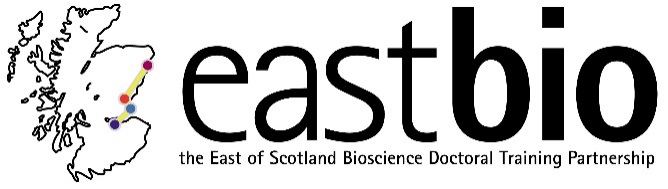 Industrial Biotechnology & Bioenergy (IBB) groupChair: Dr Rafael Guimaraes da SilvaSession 1: “Enzymatic catalysis”Session 2: “Synthetic Biology for IBB”Session 3: “TITLE”Session 4: “TITLE”Session leaders (local organisers)Host Supervisor:Dr John Mitchellmb105@st-andrews.ac.ukStudent organiser: Eugene Shrimpton-Phoenixesp1@st-andrews.ac.ukSession leaders (local organisers)Host Supervisor:Dr Baojun Wangbaojun.wang@ed.ac.ukStudent organiser: Margaret Hicksm.a.hicks@sms.ed.ac.ukSession leaders (local organisers)Host Supervisor:Professor Rebecca Gossrjmg@st-andrews.ac.ukStudent organiser: Hannah Lawtherhl87@st-andrews.ac.ukSession leaders (local organisers)Host Supervisor:Professor Nicola Stanley-Walln.r.stanleywall@dundee.ac.ukStudent organiser: Margarita Kalamaram.kalamara@dundee.ac.ukProgramme available.Date: 4 December 2018Location: St AndrewsProgramme available.Date: 28 February 2019, 10:30-15:30Location: Edinburgh, King’s BuildingsProgramme TBC.Date: April 2019Location: St AndrewsProgramme TBC.Date: June 2019Location: Dundee